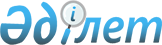 Об утверждении объемов субсидирования повышения продуктивности и качества продукции аквакультуры (рыбоводства), а также развития племенного рыбоводства Карагандинской области на 2022 годПостановление акимата Карагандинской области от 23 ноября 2022 года № 80/01. Зарегистрировано в Министерстве юстиции Республики Казахстан 24 ноября 2022 года № 30699
      В соответствии с подпунктом 1-13) пункта 1 статьи 27 Закона Республики Казахстан "О местном государственном управлении и самоуправлении в Республике Казахстан", подпунктом 5-14) пункта 2 статьи 10 Закона Республики Казахстан "Об охране, воспроизводстве и использовании животного мира", приказом Министра экологии, геологии и природных ресурсов Республики Казахстан от 24 мая 2022 года № 180 "Об утверждении Правил субсидирования повышения продуктивности и качества продукции аквакультуры (рыбоводства), а также развития племенного рыбоводства" (зарегистрирован в Реестре государственной регистрации нормативных правовых актов за № 28188) акимат Карагандинской области ПОСТАНОВЛЯЕТ:
      1. Утвердить объемы субсидирования повышения продуктивности и качества продукции аквакультуры (рыбоводства), а также развития племенного рыбоводства Карагандинской области на 2022 год согласно приложению к настоящему постановлению.
      2. Государственному учреждению "Управление природных ресурсов и регулирования природопользования Карагандинской области" обеспечить государственную регистрацию настоящего постановления в Министерстве юстиции Республики Казахстан и размещение на интернет-ресурсе акимата Карагандинской области.
      3. Контроль за исполнением настоящего постановления возложить на курирующего заместителя акима Карагандинской области.
      4. Настоящее постановление вводится в действие по истечении десяти календарных дней после дня его первого официального опубликования.
      СОГЛАСОВАНО
      Министерство экологии,
      геологии и природных ресурсов
      Республики Казахстан Объемы субсидирования повышения продуктивности и качества продукции аквакультуры (рыбоводства), а также развития племенного рыбоводства Карагандинской области на 2022 год
					© 2012. РГП на ПХВ «Институт законодательства и правовой информации Республики Казахстан» Министерства юстиции Республики Казахстан
				
      Аким Карагандинской области

Ж. Қасымбек
Приложение
к постановлению
акимата Карагандинской
области
от 23 ноября 2022 года
№ 80/01
№
Виды субсидирования
Единица измерения
Субсидируемый объем
Сумма, тысяч тенге
1.
Субсидии на возмещение расходов по приобретению рыбных кормов отечественного производства, используемых при выращивании карповых и их гибридов
килограмм
752
79 000
2.
Субсидии на возмещение расходов на приобретение рыбопосадочного материала:
2.1
Осетровые и их гибриды (молодь)
штука
5 000
1 250
2.2
Карповые и их гибриды (молодь, личинка)
штука
14 535 816
5 940 
2.3
Сиговые и их гибриды (личинки)
штука
17 500 000
8 500 
3.
Субсидии на возмещение расходов на приобретение лекарственных препаратов
килограмм
104 000
260
4.
Субсидии на возмещение расходов на приобретение и содержание ремонтно-маточного стада (карповых и их гибридов)
штука
20
50
5.
Субсидии на возмещение расходов на приобретение рыбоводно-биологического обоснования
единица
15
5 000